Cardiff Metropolitan University Commercial Services Sustainable Food PolicyApproved: Resource Committee (1.2.2018) Version 1.4   Next revision: January 2019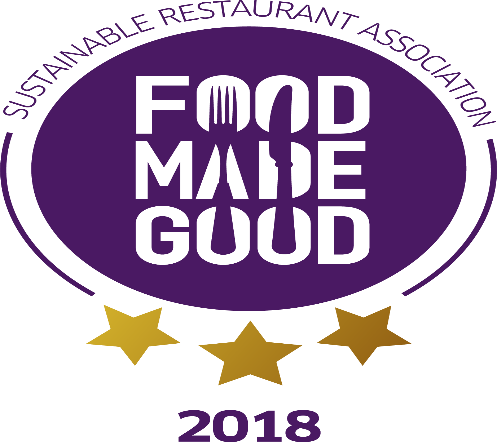 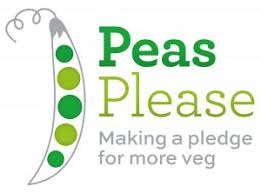 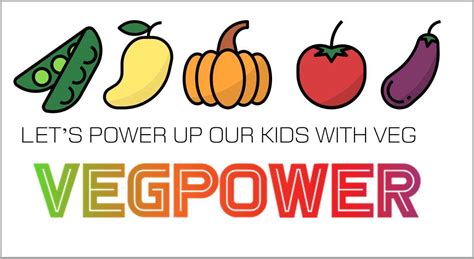 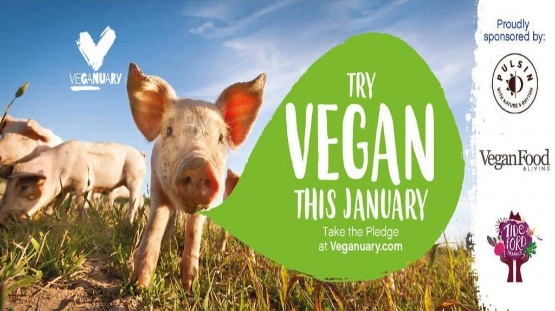 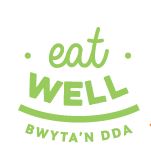 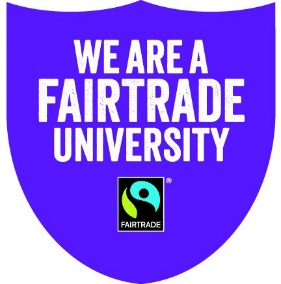 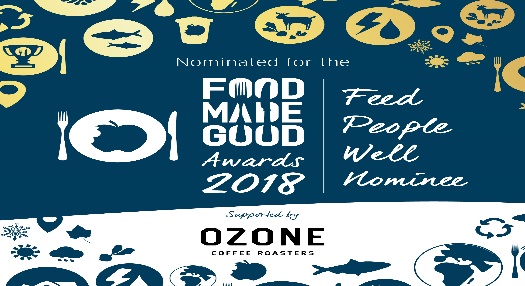 Introduction Catering & Hospitality Services recognises its responsibility to carry out its procurement activities in an environmentally and socially responsible manner, whilst also encouraging healthy and sustainable food production and consumption. We will encourage suppliers to minimise the negative environmental and social effects associated with their production and supply chain, and ensure, through active encouragement, that local and smaller suppliers are not discriminated against in the procurement process and tender opportunities.This policy document forms part of the University's overall Environment and Sustainability policy, and will contribute to the objectives therein. It provides a framework within which the University will increasingly seek to provide healthy, local and sustainable food and commodities to its customers.This policy will apply to all food and beverages managed and produced by the University's catering and Hospitality ServiceObjectives The objectives of this policy are:Fairtrade To support the University to maintain its Fairtrade status, and fully commit to the five main criteria set out by the Fairtrade foundation. To actively support the Fairtrade fortnight and any nationwide campaigns to help raise awarenessIdentify opportunities to increase our Fairtrade product range.Waste and Recycling    The service aims to support the University’s set targets for the reduction of food waste sent to landfill.The service will continue to utilise the University’s waste and recycling channels to minimise the amount of waste sent to landfill. Promote food waste segregation and collection across all catering outlets and other kitchen areas throughout the University.Continue to recycle all waste oil via a registered contractor for conversion to biodiesel.Reduce the amount packaging used in both retail and hospitality services.   Disposables We will seek to reduce the use of disposal drinking cups used in the service.  Review the disposable items used in delivered hospitality and the retail operation to reduce the number of items used.Look to reduce the use of non-biodegradable food packaging used in both retail and hospitality services.  Promote the use of Cardiff Met’s reusable mug and eco to go food box ranges food containers and any other reusable product to reduce the amount of packaging sent to landfill. Promote the use of Chilly bottles on campus to reduce the amount of plastic used on campus.   Procurement The majority of our suppliers are nominated and regulated through our membership of TUCO (The University Caterers Organisation), and the HEPCW (Higher Education Purchase Consortium Wales).Catering & Hospitality will adhere to the aims and objectives set out in their respective sustainability policy and framework agreements.We will support the work of the (Cardiff) Sustainable Food Cities Network, and seek to increase the number of supply agreements with locally-based companies and place particular emphasis on locally-sourced fresh ingredients.Vegetarian & Vegan options We will: - Offer a daily selection of hot and cold vegan and vegetarian products at each catering venues on campus Make vegan and vegetarian options an integral part of core of the daily menu range.  Support and champion vegan promotions throughout the year.Free Range EggsWe will Use eggs purchased will be from a free-range production system and sourced from a local supplier.Promote the use of free range eggsDairy We will: -  Only purchase milk from local Welsh producers/suppliers that is bottled and farmed in Wales.  Offer healthier milk alternatives in all of the catering venues on campus   Offer various non-dairy milk substitutes through all of the catering venues on campus. Meat & Poultry We will: -  Ensure all meat purchased are sourced from local butchers, with appropriate accreditation, and full traceability of all meat sourced from suppliers.  Use poultry that is Red tractor Assured or equivalent as a minimum standard. When appropriate and required, certified Halal meat will be used.Fish We will;-Avoid the use of fish as listed on the Marine Conservation Society’s “fish to avoid list” Become a signatory of the Sustainable Fish Cities pledge, and aim to serve only Marine Stewardship Council (MSC) certified fresh fish, and the promotion of fish on the MSC's 'fish to eat' list.Fruit and Vegetables  We will;-Wherever possible our menus will use seasonal produce grown in the UK and locally grown produce when in season.Promote seasonal and local produce via an annual promotional calendar. (eg Welcome to Wales Food Week)Ensure that  fresh fruit is available in all catering units each dayRun a free fruit promotion throughout the year encouraging both staff and students to eat more healthily.  Water and Beverages We will;-Reduce the use of bottled water for hospitality by incorporation of a water bottling system. Promote the Hydra water machines on site providing free chilled water to staff and studentsDisposables We willSeek to reduce the use of disposal items used in the serviceLook to reduce the use of non-biodegradable food packaging used in both retail and hospitality services. Promote the use of Chilly bottles on campus to reduce the amount of plastic bottles purchased on campus.   Promote the use of our Eco food box ranges to reduce the amount of food packaging sent to land fill.  Health & Wellbeing We will;-Continue to develop its healthy eating range of products 'Eatwell', and ensure that all daily menus include an option from this range.Adopt cooking methods that reduce the use of salt, fat, oil and artificial additives and preservatives in its menus.In conjunction with the Health & Wellbeing group, the service will actively develop and promote healthy eating on all campuses via its Eatwell food standard. Provide menu information that includes nutritional and dietary information so customers are able to identify the healthier choice. Support a culture of healthy eating with meal choices reflecting cultural diversity Ensure healthier options will be available and promoted in all corporate hospitality menus.Hold promotional events throughout the year in support of the Corporate Health Standard. Offer a daily vegan hot main course in the two main food courts on campus.  Support the pea’s please campaign to encourage the consumption of more vegetables in our diet.Actively support the veg power campaign to raise awareness of the vegetables and a healthier diet.   Commitment and CommunicationsWe will;-Apply the sustainable Food Policy across all the University catering outlets, and support the delivery through relevant staff training and development. Ensure this Policy is fully reflected in all catering tenders and contracts.Actively seek to engage with all stakeholders and customers in the continued development of this area of work.Will activity communicate and promote all sustainable good practise to both staff and students on campus.   Monitoring and Evaluation     The policy will be monitored and evaluated annually and reports produced containing the followingSales mix Analysis of healthy options as percentage of sales  Customer feedback from monthly surgeries and promotional events. Review The Policy will be reviewed annually by the Catering & Hospitality management team.   